	Πραγματοποιήθηκε με τη συνεργασία της ΔΠΕ  Βοιωτίας και του ΟΑΣΠ  στις 04/10/2021  διαδικτυακό και στις 11/10/2021 δια ζώσης σεμινάριο με θέμα: "Σεισμικός Κίνδυνος και Σχολικές Μονάδες. Εμπειρίες και Διδάγματα από τη Διαχείριση της Σεισμικής Διακινδύνευσης στην Πανδημία" με κεντρική ομιλήτρια την κ. Προϊσταμένη Διεύθυνσης Κοινωνικής Αντισεισμικής Άμυνας, κ. Ασημίνα Κούρου.	Εκπρόσωποι των σχολικών μονάδων ενημερώθηκαν για τη διαχείριση του σεισμικού κινδύνου στα σχολεία και παρέλαβαν κατάλληλο έντυπο και ηλεκτρονικό υλικό.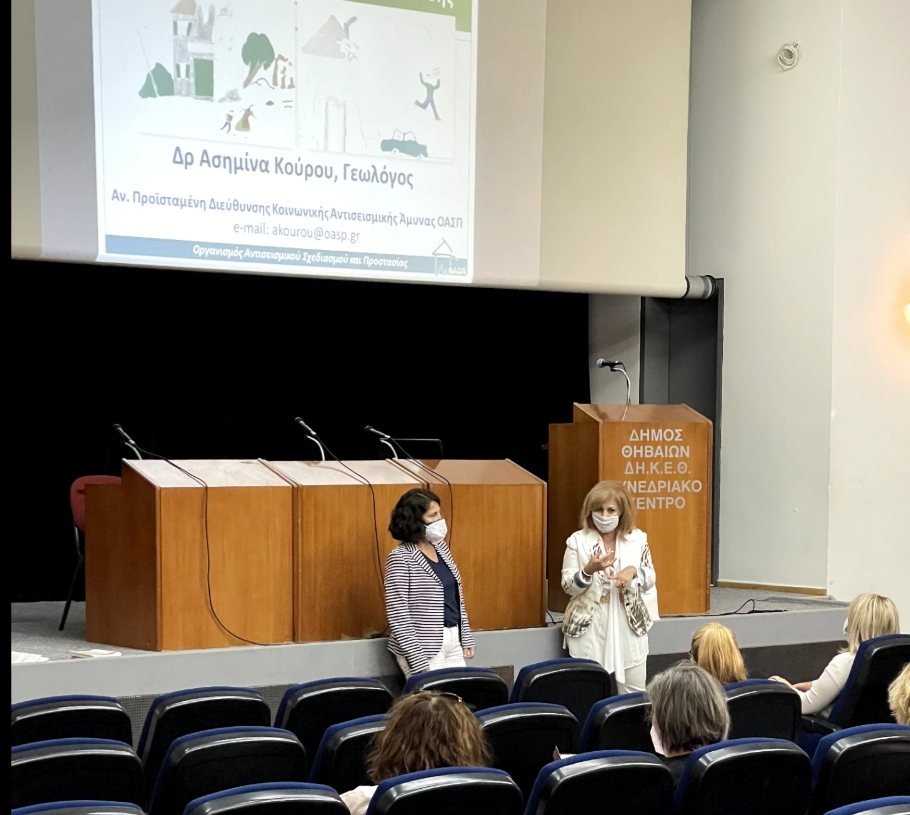 